Социальные выплаты повышаются с февраля на 4,9%Краснодар, 28 января 2021 года. С 1 февраля увеличивается ряд социальных выплат, предоставляемых Пенсионным фондом России. На 4,9% индексируется ежемесячная денежная выплата (ЕДВ), которую получают более 540 тысяч федеральных льготников, проживающих на Кубани, включая инвалидов, ветеранов боевых действий, граждан, подвергшихся воздействию радиации, Героев Советского Союза и России, Героев Социалистического Труда и других граждан. Размер индексации определен исходя из уровня инфляции за 2020 год.На 4,9% также индексируется входящий в состав ЕДВ набор социальных услуг (НСУ). По закону он может предоставляться в натуральной или денежной форме. Стоимость полного денежного эквивалента НСУ с 1 февраля вырастет до 1211,66 рубля в месяц. Он включает в себя предоставление лекарственных препаратов, медицинских изделий – 933,25 рубля, предоставление путевки на санаторно-курортное лечение для профилактики основных заболеваний – 144,37 рубля, бесплатный проезд на пригородном железнодорожном транспорте или на междугородном транспорте к месту лечения и обратно – 134,04 рубля.Ранее в январе 2021 года страховые пенсии неработающих пенсионеров края были проиндексированы на 6,3%.ЧИТАЙТЕ НАС: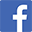 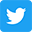 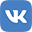 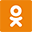 